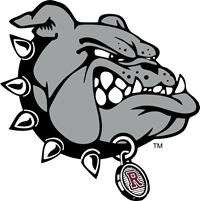 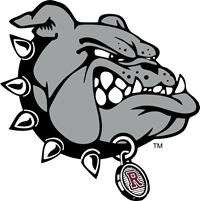 
riebMondayTuesdayWednesdayThursdayFriday French Toast Sticks or French Toast Bitesw/SyrupJuice FruitMilkMini Confetti Pancakes Juice Fruit MilkMini Maple Waffles w/SyrupJuiceFruitMilkPancake WrapJuiceFruitMilk Cinnamon RollsJuiceFruitMilkChocolate Chip French ToastJuiceFruitMilkMini Maple Pancakes w/SyrupJuiceFruitMilkCinni MinisJuiceFruitMilk Pancake Bitesw/SyrupJuiceFruitMilkWarm Donut w/IcingJuiceFruitMilkJanuary 2024 February 2024March 2024April 2024May 2024May 2024M	T	W	 Th	F        1        2         3         4       508        9       10       11    1215      16       17      18     1922      23       24      25     2629      30       31M	T	W	Th	F                                  1         205        6         7        8         912      13      14       15      1619     20       21       22      2326     27       28       29      M	T	W	Th	F                                             1  4         5         6        7        811       12      13      14      1518      19       20      21      2225      26       27      28      29       M	 T	 W	   Th	   F01         2         3        4          5  8         9        10     11       12           15        16       17     18       1922        23       24     25       26     29        30                                           M	 T	 W	   Th	   F01         2         3        4          5  8         9        10     11       12           15        16       17     18       1922        23       24     25       26     29        30                                           M	T	W	 Th	F                       1          2       3          06         7        8         9     1013       14      15       16    1720       21      22       23    2427       28      29       30    31